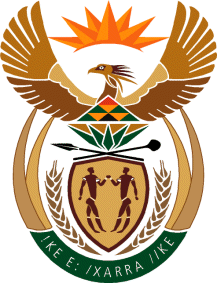 MINISTRY: PUBLIC SERVICE AND ADMINISTRATIONREPUBLIC OF SOUTH AFRICANATIONAL ASSEMBLYQUESTION FOR WRITTEN REPLY QUESTION NO.: 1058 Dr P J Groenewald (FF Plus) to ask the Minister of Public Service and Administration:†(1)	What number of employees in the Public Service (a) in each government department and (b) at each post level is currently suspended on full salary; (2)	What number of the specified employees (a) in each government department and (b) at each post level has currently been suspended for (i) less than 60 days, (ii) 60 to 90 days, (iii) 90 to 120 days and (iv) longer than 120 days; (3)	What the total cost attached to the days of service losses amount to in each specified case; (4)	Whether she will make a statement about the matter?				NW1145EREPLY:(1) (2) (3) Audit process on the figures with regard to the cost and the numbers referred has not been completed. (4) Not at this stage